Resources For Managers Of Telework Employees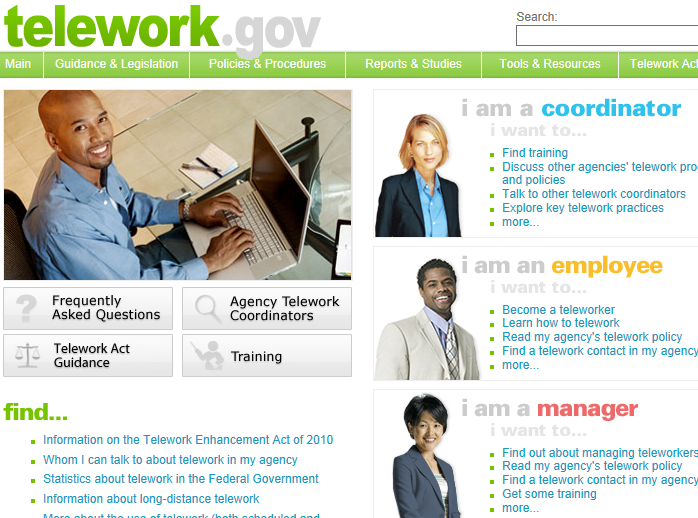 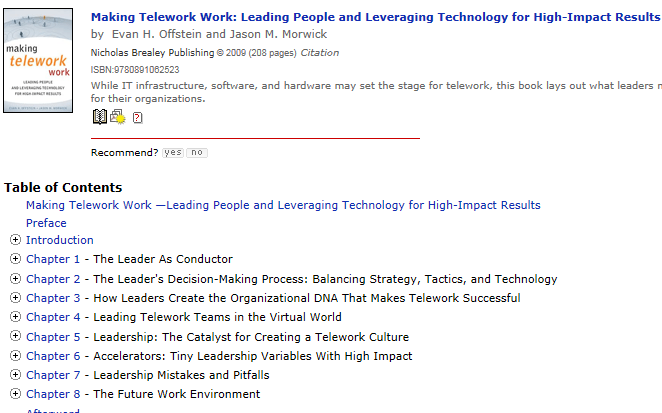 